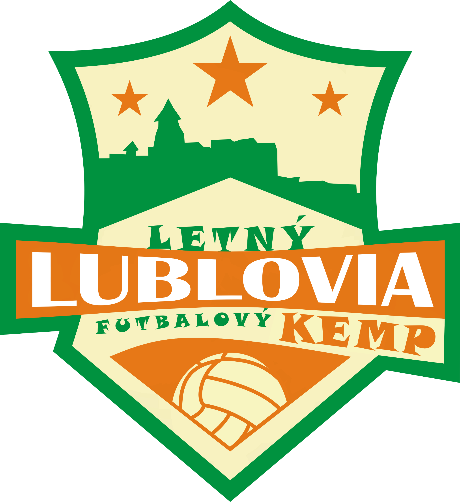 POTVRDENIE O ZDRAVOTNEJ SPÔSOBILOSTI                V zmysle § 4 ods. 2 zákona č. 355/2007 Z. z. o ochrane, podpore a rozvoji verejného zdravia a o zmene a doplnení niektorých zákonovpotvrdzujem, že dieťa ............................................................................................................................ trvale bytom....................................................................................., narodené....................................., je zdravotne spôsobilé na pobyt v detskom kolektíve, netrpí žiadnym infekčným ani iným ochorením, ktoré by mohlo ohroziť pobyt dieťaťa alebo ostatných detí v kempe, netrpí iným ochorením vyžadujúcim zvýšenú lekársku starostlivosť a jeho zdravotný stav dovoľuje zúčastniť sa letného futbalového kempu resp.  pobytu v kempe.Iné upozornenia a odporúčania lekára :V..............................................dňa........................................                          ......................................................                                                                                                                         odtlačok pečiatky a podpis lekára*potvrdenie je nevyhnutné pre prijatie dieťaťa do kempu, nesmie byť staršie ako 7 dní